Quadrilatero della moda.We can arrange a visit for shopping in the Milan heart such as Armani, Alberta Ferretti, Aspesi, Balenciaga, Brunello Cucinelli, Brioni, Burberry, Celine, Chanel, Dolce & Gabbana, Dior, Ermanno Scervino, Etro, Ferragamo, Hermes, Lanvin, Gucci, Isaia, Moschino, P.a.r.o.s.h, Philosophy, Prada, Pollini, Pucci, Stone Island, Versace, Valentino, Zegna, Ysl…….and all best concept stores in the area.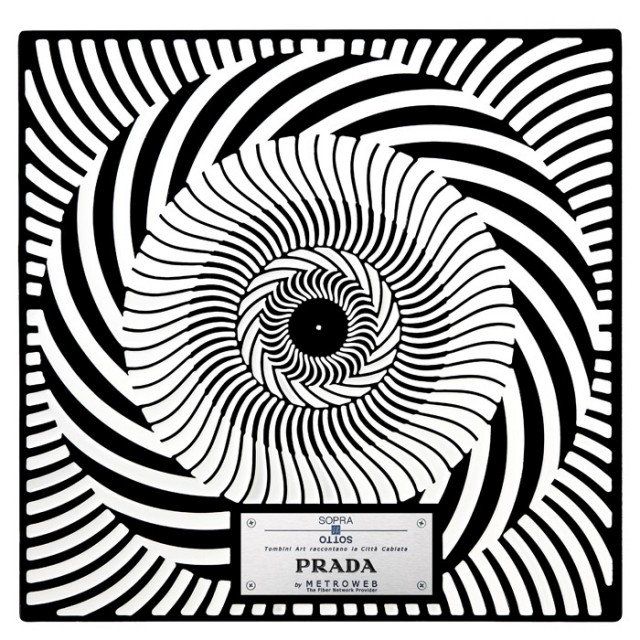 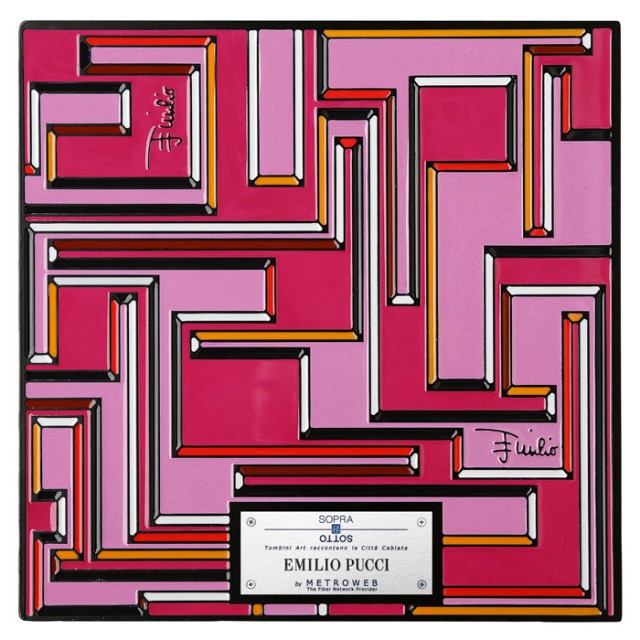 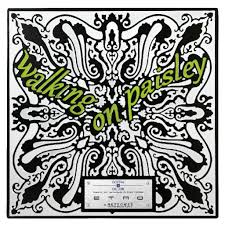 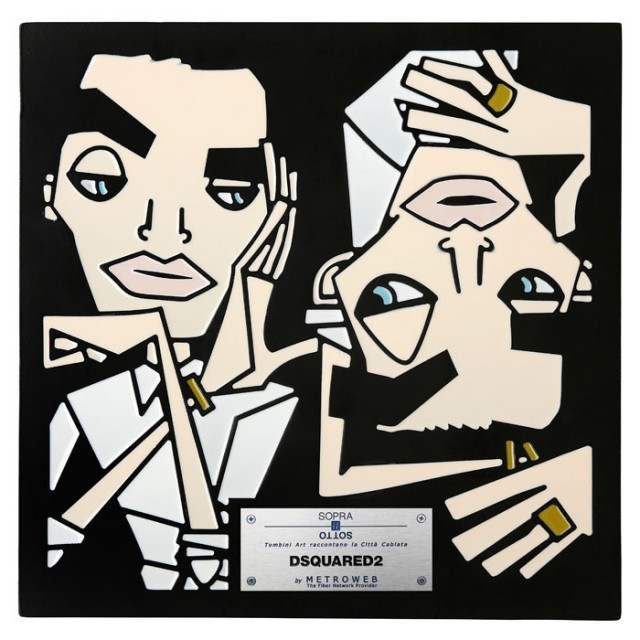 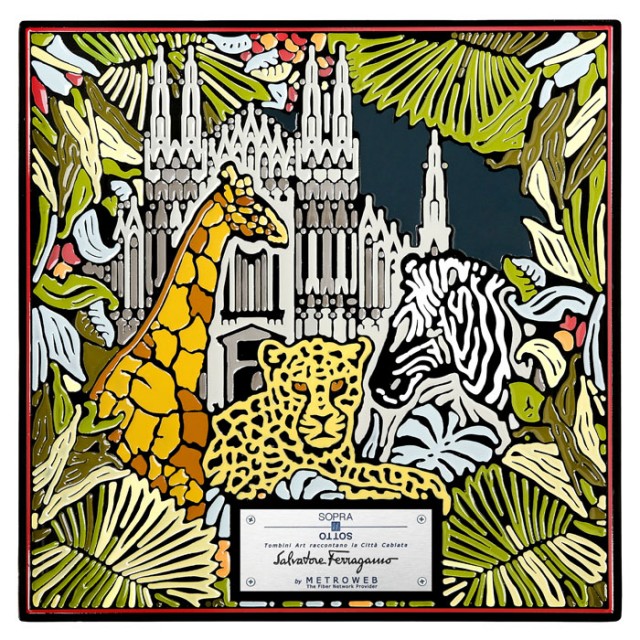 